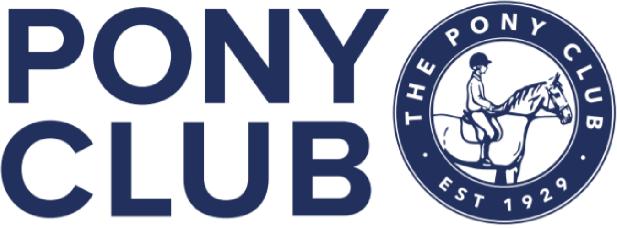 TETRATHLON 2021AREA 5 OF THE PONY CLUBTEAM & INDIVIDUAL QUALIFIERS forTHE PONY CLUB JUNIOR, INTERMEDIATE & OPEN TETRATHLON CHAMPIONSHIPS 2021Saturday 26th June 2021 - Shoot & Run at Mostyn Farmride, Tre Mostyn, Whitford CH8 9AR by kind permission of Mr Geoff Monk and Mr Paul DaviesSaturday 26th June 2021 - Swim at Mold Leisure Centre CH7 1HT Sunday 27th June 2021 – Ride at Mostyn Farmride, Tre Mostyn, Whitford CH8 9AREntries Open: Friday 21st May 2021Entries Close: midnight Thursday 10th June 2021Times will be published by 7pm on Thursday 24th June 2021Event ContactsEntries Secretary (and all queries):Mrs Penny Wingfield, Coedlyn, Rowen, Conwy LL32 8YLemail: area5tetrathlon@outlook.com, Tel: 01492 650989 / 07845 128109All Entries to be made online to: Horse-Events www.horse-events.co.uk, info@horse-events.co.uk Tel: 07962 251696 (not after 7pm please)Classes:Team competitions as per the Pony Club Tetrathlon Rules 2020.ENTRIES:All entries should be made online using www.horse-events.co.uk. You will need your Pony Club membership number and Branch/Centre name to enter.Horse and rider changes before the closing date can be made online by logging into your Horse Events account and editing your entry under the ‘my booking’ tab.If you would like to change the class please email info@horse-events.co.uk and if there is space available we will do this for you.IF YOU HAVE ANY DIFFICULTIES ENTERING ONLINE PLEASE DO NOT HESITATE TO CONTACT HORSE- EVENTSEmail: Info@horse-events.co.uk Tel: 07962251696 not after 7pmAll entries are subject to a non-refundable booking fee as stated online.SubstitutionsAfter the closing date  substitutions may only be made as per Pony Club Tetrathlon Rules 2020. For ALL substitutions of horse and rider after the closing date there is a £5 charge: please fill out the form online at: https://www.horse-events.co.uk/rider-horse-substitutions-form/Please email your changes after the closing date to: Penny Wingfield area5tetrathlon@outlook.com Withdrawals & RefundsFull refunds will be given up until the closing date of the competition.After the closing date no refunds will be made without a Doctors or Vets certificate produced no later than 24 hours after the event. If produced after this date, no refunds will be given.In the event of cancellation/abandonment 50% of the Entry Fee will be refunded.Prizes & Prize Giving:Scores will be shared online. We anticipate there will be no prize giving and that competitors will be requested to Arrive – Compete – Leave.ENTRY CONDITIONS:GENERALTo be run in accordance with Pony Club Tetrathlon Rules 2020.Please ensure every competitor entered for the qualifying classes complies with Pony Club Tetrathlon Rules 2020 Area Trials eligibility but please note the 2021 amendment viewable at https://pcuk.org/media/1ppkz2de/sport-rule-changes-for-2021.pdf Late entries may be accepted at the organiser’s discretion. Late Entry Surcharge £5.Queries during the competition may only be raised with the Events Secretary, Penny Wingfield, and only by the Team Manager of the Branch.Photographic Rights – competitors and their parents/guardians have given permission for any photographic and/or film or TV footage taken of persons or horses/ponies taking part in Pony Club events to be used and published in any media whatsoever for editorial purposes, press information or advertising by or on behalf of the Pony Club and/or Official Sponsors of the Pony Club.SHOOTINGProtective or prescription glasses are recommended at all levels of competition and are COMPULSORY for competitors shooting at 7m. Guns must be kept in their cases until the Firing Point Steward gives the order to “unbox” them at the start of a detail, and must be “boxed” again before the competitor leaves the firing point. At all other times guns must be stored in their boxes and locked in a secure place (ie in a vehicle out of sight). No person under 18 years of age may be responsible for, or carry a gun unless under the direct supervision of someone over 21. Guns to be charged at home.Apart from essential loaders parents will not be allowed into the shooting venue.SWIMMINGParents will not be allowed on the pool side. ATTENTION IS DRAWN TO THE A.S.A. ADVICE CONTAINED IN THE TETRATHLON RULE BOOK that swimmers diving from starting blocks need to have reached the level of the ASA Competitive Start Award.RIDE PHASEA valid passport and vaccination record must accompany the horse/pony to this event and must be available for inspection if required by event officials. Vaccinations must be in accordance with the Pony Club Tetrathlon Rule Book 2021. As this is an Area Trials, the most recent booster must have been administered within the 6 calendar months prior to the date of the competition. No horse or pony may compete on the same day as a relevant injection is given or on any of the 6 days following such an injection.Riding hats must be worn and must bear the CE mark and a quality symbol, either BS kitemark, the SAI Global symbol or the official Snell label. The CE number on its own is not sufficient PASO15:1998 and Snell E2001 are recommended. Hats must all carry a Pony Club, British Eventing or British Riding Club AQUAMARINE tag.Body Protectors, meeting the Pony Club Tetrathlon 2020 Rules are compulsory in all ride classes. Air Jackets may only be used in addition to a body protector meeting the specifications in the current rule book.It is the parents’ responsibility to ensure that rider equipment and pony tack are safe and comply with the Pony Club rules.Competitors are to provide their own numbers and to ensure they are clearly visible and easily read.Competitors in non-qualifying classes may jump down a ride course if they wish, but will incur 500 penalties for each level they drop down. Anyone wishing to jump down a course must notify the secretary by 6pm on Saturday 26th June. We would like to remind competitors of the long-term value in taking 500 penalties to jump a lower course if you are lacking experience or match practice. Better to jump well over a smaller course than badly over a course you are not ready for .Minis Cross Country course will not be timed. Mini competitors who have 3 refusals may miss out the fence and continue on the course provided the fence judge considers them safe to do so. They must make no more than 2 attempts at any subsequent fence. They must make way for faster competitors.TEAMSIf competitors enter individually (not specifying their Team Name), the branch Team Manager may declare teams by email to Penny Wingfield area5tetrathlon@outlook.com by the Closing Date.In the Mini Tetrathlon classes, branch teams may be mixed gender in any arrangement of boys and girls. The organiser may make up teams from individuals who are not in a branch team.In Junior, Inter and Open Tetrathlon classes, teams may be mixed gender but cannot include more than 2 boys or 2 girls. Branch teams only in these classes.COVID-19 Please note that both venues are in Wales and regulations may be different to those in England.If you or anyone in your household has Covid symptoms or is waiting for the result of a Covid test, or if you have been told to isolate you must not attend.For all phases competitors will be required to Arrive-Compete-LeaveDetails of the relevant Covid restrictions and precautions will be provided when times are issue to competitors.LEGAL LIABILITY:Save for the death or personal injury caused by the negligence of the organisers, or anyone for whom they are in law responsible, neither the organisers of this event or The Pony Club nor any agent, employee or representative of these bodies, nor the landlord or his tenant, accepts any liability for any accident, loss, damage, injury or illness to horses, owners, riders, spectators, land, cars, their contents and accessories, or any other person or property whatsoever, whether caused by their negligence breach of contract or in any other way whatsoever. Entries are only accepted on this basis.HEALTH, SAFETY & WELFARE:Organisers of this event have taken reasonable precautions to ensure the Health and Safety of everyone present. For these measures to be effective, everyone must take all reasonable precautions to avoid and prevent accidents occurring and must obey the instructions of the organisers and all the officials and stewards.Class NameShootRunSwimRideClass PriceClass 1 – Area 5 Qualifier Open Boys 25yrs or under10m 
One 
hand 
Turning3000m4 mins100cm + 475mpm£50Class 2 – Area 5 Qualifier Open Girls 25yrs or under10m 
One 
hand 
Turning1500m3 mins100cm + 475mpm£50Class 3 – Area 5 Qualifier Intermediate Boys            25yrs or under10m 
One 
hand 
Turning2000m3 mins100cm 475mpm£50Class 4 – Area 5 Qualifier Intermediate Girls             25yrs or under10m 
One 
hand 
Turning1500m3 mins100cm 475mpm£50Class 5 – Area 5 Qualifier Junior Boys 14 years or under7m 
One 
hand 
Turning1500m3 mins90cm 450mpm£50Class 6 – Area 5 Qualifier Junior Girls 14 years or under7m 
One 
hand 
Turning1500m3 mins90cm 450mpm£50Class 7 – Open BoysFor members riding at Junior level or not from Area 5 25 years or under10m 
One 
hand 
Turning3000m4 mins100cm + 475mpm£50Class 8 – Open GirlsFor members riding at Junior level or not from Area 525 years or under10m 
One 
hand 
Turning1500m3 mins100cm + 475mpm£50Class 9 – Intermediate Boys For members riding at Junior level or not from Area 5 25yrs or under10m 
One 
hand 
Turning2000m3 mins100cm 475mpm£50Class 10 – Intermediate Girls For members riding at Junior level or not from Area 525 years or under10m 
One 
hand 
Turning1500m3 mins100cm 475mpm£50Class 11 – Junior Boys      For members riding at Mini level or not from Area 5 14 years or under7m 
One 
hand 
Turning1500m3 mins90cm 450mpm£50Class 12 – Junior Girls      For members riding at Mini level or not from Area 5 14 years or under7m 
One 
hand 
Turning1500m3 mins90cm 450mpm£50Class 13 – Mini BoysTetrathlon11yrs or under7m 
Two 
hands 
Turning1000m2 mins80cm£50Class 14 – Mini GirlsTetrathlon11yrs or under7m 
Two 
hands 
Turning1000m2 mins80cm£50